    FALL 2020 Tutoring ScheduleBegins October 12 to December 18 2020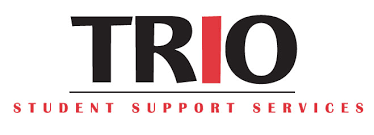       TRIO-SSS Assistance:     YOUR SUCCESS IS IMPORTANT TO US!If you have ANY issues accessing any tutoring session for any reason, please contact Garrison Lockley, Tutorial Coordinator, at 484- 441-3260 or GLockley@pit.eduIf you do not have consistent, reliable access to internet at home, or if you do not have consistent reliable access to a laptop or tablet, please contact Kamira Evans, Director of Student Affairs, at 610-892-1504 or KEvans@pit.eduDayCourses AvailableTutorTimeZOOM LinkMondayBIO 112, 135, 140, 136, 145Robyn Tarpley12:00p to 3:00phttps://us02web.zoom.us/j/87855202367Password:  994357MondayBIO 135, 136, 145Richard DiGiacomo6:30p-7:30pFirst, please call Garrison Lockley484-441-3260 before 4:30pmhttps://us04web.zoom.us/j/768997000203                         Password: qLs5cM

TuesdayBIO 112, 135, 136, 140, 145 MTH 111, 130, 145Michael Alexander4:00p-5:00phttps://Jefferson.zoom.us/j/99174782214TuesdayMTH 111, 130, 145, 207, HCM 221Barbara DiSipio1:00p-3:00phttps://us02web.zoom.us/j/86255005643Password: 024155BIO 135, 136, 145Richard DiGiacomo2:00p-5:00p; 6:30p-7:30pFirst, please call Garrison Lockley484-441-3260 before 4:30pmhttps://us04web.zoom.us/j/768997000203    Password: qLs5cM
WednesdayBIO 112, 135, 140, 136, 145Robyn Tarpley12:00p to 3:00phttps://us02web.zoom.us/j/87855202367Password:  994357WednesdayBIO 135, 136, 145Richard DiGiacomo2:00p-5:00p;6:30p-7:30pFirst, please call Garrison Lockley484-441-3260 before 4:30pmhttps://us04web.zoom.us/j/768997000203    Password: qLs5cM
ThursdayBIO 112, 135, 136, 140, 145, MTH 111, 130, 145Michael Alexander4:00p to 5:00phttps://Jefferson.zoom.us/j/99174782214ThursdayMTH 111, 130, 145, 207, HCM 221Barbara DiSipio1:00p-3:00phttps://us02web.zoom.us/j/86255005643Password: 024155ThursdayBIO 135, 136, 145Richard DiGiacomo2:00p-5:00p; 6:30p-7:30pFirst, please call Garrison Lockley484-441-3260 before 4:30pmhttps://us04web.zoom.us/j/768997000203    Password: qLs5cM
DayCourses AvailableTutorTimeZOOM LinkMondayENG 110, 108, 215, HUM140, MTH 111, 130Liz Castelli1:00p to 3:00phttps://us02web.zoom.us/j/85236240272                Password: 229200TuesdaysENG 110, 108, 215, HUM140, MTH 111, 130Liz Castelli11:00a to 3:00phttps://us02web.zoom.us/j/81898772754                   Password: 885124WednesdaysENG 110, 108, 215, HUM140, MTH 111, 130Liz Castelli11:00 to 3:00phttps://us02web.zoom.us/j/81898772754                    Password: 885124